PLAN PLOČE:MJERENJE MASEOsnovna jedinica za mjerenje mase je kilogram.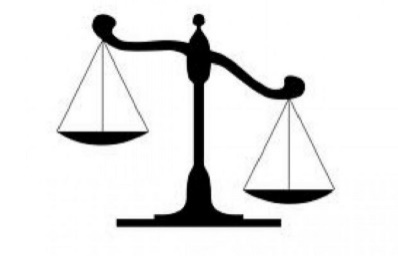 Mjerne jedinice za masu:                                        1kg = 1kilogram1dag = 1 dekagram	1g = 1 gram1 kg = 100 dag                                                           1 dag = 10 g1kg = 1000 g3kg = 300 dag             3x100= 300              V u M - množimo300 dag = 3 kg            300: 100= 3               M u V - dijelimoTKO ŽELI ZNATI VIŠE: 1 t = 1000 kg1 kg = 1 000 000 mg 1 dag = 10 g1 dag = 10 000 mg1 g = 1000 mg